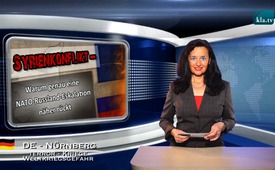 Сирийский конфликт – Почему близится эскалация отношений НАТО с Россией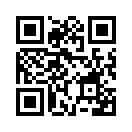 30. января 2016 года следующее сообщение международной агентуры „Рейтерс“, прошло через все ведущие СМИ, цитата: "Российский истребитель-бомбардировщик вызвал новое напряжение ".30. января 2016 года следующее сообщение международной агентуры „Рейтерс“, прошло через все ведущие СМИ, цитата: "Российский истребитель-бомбардировщик вызвал новое
 напряжение ".
Российский истребитель-бомбардировщик типа СУ-34, по сообщениям турецкого правительства проник в воздушное пространство Турции. Из-за нарушения воздушного пространства, был вызван российский посол. Дальше турецкое министерство иностранных дел объяснило: происшествие показывает, что Россия ведет действия, направленные на эскалацию отношений между двумя странами. 
НАТО тоже присоединилось: генеральный секретарь НАТО Енс Штольтенберг призвал Россию «полностью» соблюдать воздушное пространство союза, к которому относится и страна – член НАТО, Турция. Москва должна действовать ответственно. Цитата Штольтенберга: „Россия должна принять все необходимые меры, для обеспечения гарантии, чтобы такие нарушения (воздушного пространства) больше не происходили“.
Таким образом Россия снова должна быть выставлена и запечатлена в сознании людей как единственно ответственная за увеличивающееся напряжение в конфронтации НАТО с Россией. И в этом нет сомнения, хотя те же ведущие СМИ говорят лишь о подозрениях и даже цитируют российское министерство иностранных дел: оно опровергло нарушение воздушного пространства: турецкие радарные установки не в силах определить конкретный тип или национальную принадлежность самолёта. 
Игорь Конашенков, представитель российского министерства обороны сказал, цитата: «Я уверен, что даже турецкие специалисты противовоздушной обороны знают, что радарные установки могут показать только высоту, курс и скорость самолёта. Был ли это российский самолёт или из возглавляемой США коалиции против Игил, могло быть установлено только, если бы другой самолёт имел зрительный контакт». Но в этом случае этого не было, сказал Конашенков.
У ведущих западных СМИ, очевидно, не было никакого интереса проверить это опровержение. Это напоминает военную риторику американского президента перед вступлением в войну. Появившийся в 2008 году документальный фильм американского журналиста Нормана Соломона: "Когда американские президенты лгут " – показывает, как посредством манипуляции и пропаганды президентов США при помощи СМИ, было положено основание для войн США, например, во Вьетнаме, Косово, Афганистане или Ираке. 
Как лягушка остаётся сидеть в медленно подогреваемой воде, пока не погибнет, так народу беспрерывно вдалбливали, что здесь дело имеют с жестоким, непредсказуемым противником, пока народ не принял и даже потребовал вступления в войну. Для этого потом нужна была лишь ещё одна ложь, которая переполняла бочку, так называемая "Операция под ложным флагом ", которую приписали противнику.
И именно это сейчас, очевидно, происходит в конфронтации НАТО с Россией вокруг Сирии. Это кажется лишь вопросом времени, пока медленно подогреваемый котёл с лягушкой, то есть подстрекательство СМИ против России, начнёт вскипать как непредсказуемая угроза и западный народ согласится на эскалацию конфронтации НАТО с Россией, на основе дальнейшей лжи или "Операции под ложным флагом ", которую припишут России,. 
Немецкий политолог и автор научно-популярных книг Петер Орцеховски, в своей заметке 20 января назвал ещё одну причину, почему приближается эскалация отношений НАТО с Россией: были приведены в позицию военные подразделения, как Орцеховски изложил далее: 

> израильская ежедневная газета "Иерусалим Пост " сообщила 20 января 2016 года, что несколько подразделений турецких солдат, вошли в Сирию. До этого турецкая армия, со своей территории, бомбардировала позиции курдов на севере Сирии, так сообщило независимое агентство новостей "ARA News".
> Представитель российской академии наук Алексей Фененко 20 января 2016 года также сказал, что Турция решила устроить на севере Сирии зону безопасности. Поэтому, он ожидает военную эскалацию между Россией и Турцией в Сирии. 
> Согласно информации арабского канала новостей "Аль-Джазира" и американского журнала "Foreign Policy" американская армия переняла военно-воздушную базу Рмейлан на северо-востоке Сирии. Этот стратегический аэродром вблизи нескольких нефтяных хранилищ до этого контролировался подразделениями обороны народных ополченцев курдов, сокращённо YPG.


Далее, Орцеховски цитировал российского профессора Андрея Фурсова, который изложил дальнейшие причины того, почему Сирия стоит в чёрном списке американских глобалистских стратегов и что поэтому, эскалация между НАТО и Россией является неизбежной. Фурсов является руководителем центра исследования России при университете гуманитарных наук в Москве, а также членом международной Академии наук в Мюнхене. 

1. Сирия, наряду с Ираном, является областью стратегического сосредоточения для Средней Азии – той области в которой, по словам Збигнева Бжезинского, профессора в области американской внешней политики, будут решены соотношения сил в мире. На Евразию, то есть главную географическую область России, можно вести наступление только через Сирию и Иран. 
2. Кроме того, Сирия является связывающим звеном между шиитским Ираном и остальными шиитскими группировками в арабском мире. Этому религиозному направлению в исламе противостоят сунниты, то есть Саудовская Аравия и богатые Объединённые Арабские Эмираты Персидского залива, поддерживаемые США. 
3. Цитата Фурсова: «В юго-восточном регионе Средиземного моря найдены запасы природного газа – как в море, так и на суше в сирийской области Кара». 
4. И, наконец, последняя причина сирийского конфликта: Катар. Этот арабский эмират экспортирует сжиженный газ посредством танкерного флота. Если рухнет режим Асада, Катар получит возможность транспортировать голубое топливо непосредственно через территорию Сирии к побережью Средиземного моря. Это, самое малое, удвоило бы его объём экспорта и одновременно помешало бы экспорту из Ирана, так как имеется трубопровод из Ирана в Сирию. Цитата Фурсова: «Усиление Катара на рынке природного газа, ослабило бы позицию России».

Все эти выводы о стратегических интересах в этом регионе вокруг Сирии дают объяснение тому, что эскалацию конфликта между НАТО и Россией, меньше всего можно свести к России. Намного больше эта эскалация продвигается вперёд небольшим числом глобалистских стратегов, имеющих целью обеспечить господствующее положение США в мире. Фурсов продолжает: в регионе вокруг Сирии он ожидает, цитата: «большую войну 21 столетия … последнюю большую охоту эпохи капитализма, которая, к сожалению, по всей вероятности, неизбежна».от D.DИсточники:www.srf.ch/news/international/russischer-jagdbomber-sorgt-fuer-neue-spannungen
http://deutsche-wirtschafts-nachrichten.de/2016/01/30/moskau-an-ankara-zu-viele-hollywood-filme-gesehen/
www.youtube.com/watch?v=6x2F9Vzl13Y
http://info.kopp-verlag.de/hintergruende/geostrategie/peter-orzechowski/krieg-um-syrien-konfrontation-nato-russland-rueckt-naeher.htmlМожет быть вас тоже интересует:#Rossija - www.kla.tv/RossijaKla.TV – Другие новости ... свободные – независимые – без цензуры ...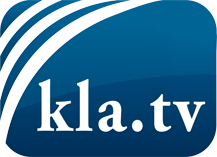 О чем СМИ не должны молчать ...Мало слышанное от народа, для народа...регулярные новости на www.kla.tv/ruОставайтесь с нами!Бесплатную рассылку новостей по электронной почте
Вы можете получить по ссылке www.kla.tv/abo-ruИнструкция по безопасности:Несогласные голоса, к сожалению, все снова подвергаются цензуре и подавлению. До тех пор, пока мы не будем сообщать в соответствии с интересами и идеологией системной прессы, мы всегда должны ожидать, что будут искать предлоги, чтобы заблокировать или навредить Kla.TV.Поэтому объединитесь сегодня в сеть независимо от интернета!
Нажмите здесь: www.kla.tv/vernetzung&lang=ruЛицензия:    Creative Commons License с указанием названия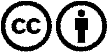 Распространение и переработка желательно с указанием названия! При этом материал не может быть представлен вне контекста. Учреждения, финансируемые за счет государственных средств, не могут пользоваться ими без консультации. Нарушения могут преследоваться по закону.